Welcome To Our Edition.       Topic :The Determination To Serve. The Son of Man came not to be ministered unto, but to minister. — Matthew 20:28Paul’s idea of service is the same as Our Lord’s: "I am among you as He that serveth;" "ourselves your servants for Jesus’ sake." We have the idea that a man called to the ministry is called to be a different kind of being from other men. According to Jesus Christ, he is called to be the "door-mat" of other men; their spiritual leader, but never their superior. "I know how to be abased," says Paul. This is Paul’s idea of service – "I will spend myself to the last ebb for you; you may give me praise or give me blame, it will make no difference." So long as there is a human being who does not know Jesus Christ, I am his debtor to serve him until he does. The mainspring of Paul’s service is not love for men, but love for Jesus Christ. If we are devoted to the cause of humanity, we shall soon be crushed and broken-hearted, for we shall often meet with more ingratitude from men than we would from a dog; but if our motive is love to God, no ingratitude can hinder us from serving our fellow men.Paul’s realization of how Jesus Christ had dealt with him is the secret of his determination to serve others. "I was before a perjurer, a blasphemer, an injurious person" – no matter how men may treat me, they will never treat me with the spite and hatred with which I treated Jesus Christ. When we realize that Jesus Christ has served us to the end of our meanness, our selfishness, and sin, nothing that we meet with from others can exhaust our determination to serve men for His sake.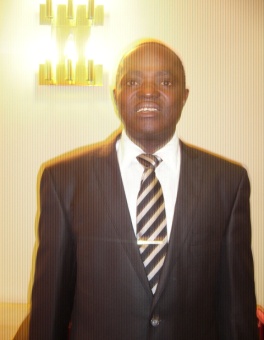                                             Pastor Rayne Usen.  Rejoice  in the lord always, again I will say, rejoice.                                                     ph 4:4A story of an innocent man.A thief went to a shopping center to steal. As he was stealing, the shopping attendant saw him and said you are a thief. He ran out of the center and they pursued him, pointing their fingers toward him in the front. The thief himself seeing that they are pointing their fingers toward him in front started pointing his finger  to the front. An innocent man standing and gazing by the road side was jumped on. Beaten merciless, arrested and taking to court. Judged and found to be Innocent.May we not be a Victim. In Jesus Name .Amen.                                                  Weekly Program:Sunday`s service: 2.00pm-4.00pm-Sunday`s Members Fellowship.4.00pm-5.00pm.Bible study,Thursdays 6.00pm-7.00pmPastor`s  counselling,Thursdays 7.00pm-8.00pm.Prayer meeting,Saturdays 6.00pm-7.00pm.Choir practice,Saturdays 7.00pm-8.00pm.Night vigil,every last Friday of the Month,11.00pm.Faith Clinic,Every First Sunday of the Month.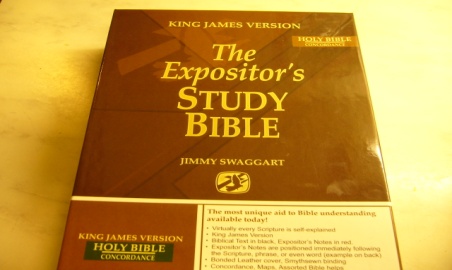 Watch out:2012 IS A YEAR OF AN ANGELIC VISITATION:Visit our Website:www.rayneusen.comE-Mail.Info@rayneusen.com                                         E-Mail.rayneusen@online.noTel:90068382/98604641/32800635.Torgeir Vraas plass 7,3044,Drammen.Pastor Residence:Verven 46,3041 DrammenWorship with us and as you do,The Lord will bless you richly.May.2012                                                                                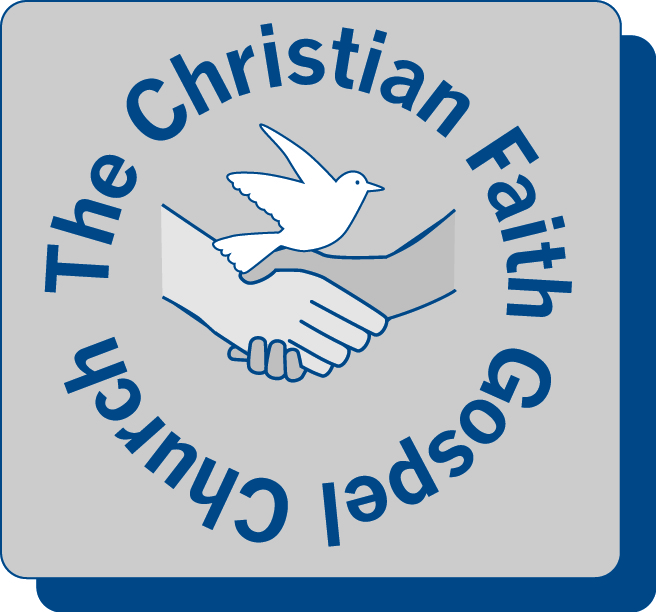 A CHURCH OF VISION FOR THE YOUTH.“THE LORD SHALL CAUSE HIS GLORIOUS VOICE TO BE HEARD” IS. 30:30GOD IS LOVE: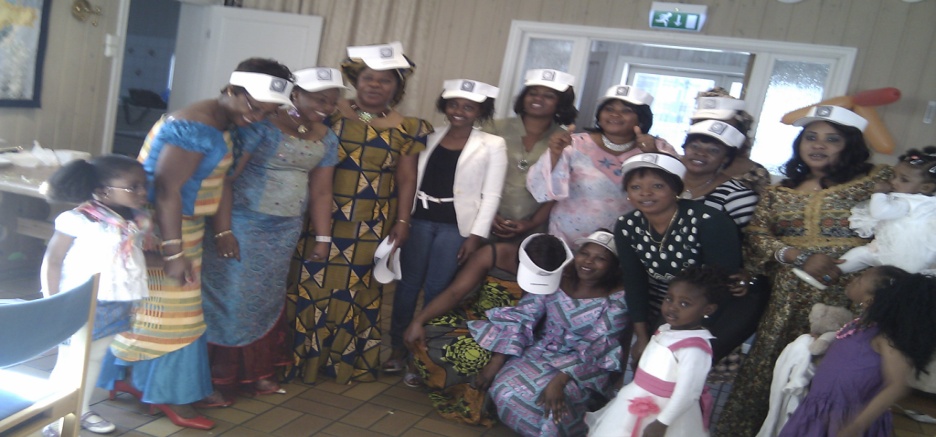 The blessed women at our  10th  years   of mandate:“I AM THE WAY,THE TRUTH AND THE LIFE” JOHN 14:6